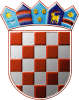 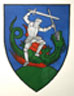         REPUBLIKA HRVATSKA                                                                                                                                                                                                                                                                        MEĐIMURSKA ŽUPANIJAOPĆINA SVETI JURAJ NA BREGU                            OPĆINSKO VIJEĆEKLASA:612-01/21-01/06URBROJ:2109/16-03-22-2Pleškovec, 19. prosinca 2022. Na temelju članka 4. Zakona o kulturnim vijećima i financiranju javnih potreba u kulturi („Narodne novine”, broj 83/22.), te članka 28. Statuta Općine Sveti Juraj na Bregu (“Službeni glasnik Međimurske županije”, broj 08/21.), Općinsko vijeće Općine Sveti Juraj na Bregu na 10. sjednici održanoj 19. prosinca 2022. godine, donijelo jeI. izmjene i dopune Programajavnih potreba u kulturi na područjuOpćine Sveti Juraj na Bregu u 2022. godiniČlanak 1.U Programu javnih potreba u kulturi na području Općine Sveti Juraj na Bregu u 2022. godini („Službeni glasnik Međimurske županije“, broj 22/21.) članak 3. mijenja se i glasi: Sredstva za potrebe kulture iz ovog Programa, raspoređuju se u ukupnom iznosu od:UKUPNO 285.000,00 kunaČlanak 2.Ostale odredbe Programa javnih potreba u kulturi na području Općine Sveti Juraj na Bregu u 2022.godini, KLASA:612-01/21-01/06; URBROJ:2109/16-03-21-1 od 22. prosinca 2021. godine, ne mijenjaju se.Članak 3.Ove I. izmjene i dopune Programa stupaju na snagu osmog dana od dana objave u „Službenom glasniku Međimurske županije“.                                                                                                            PREDSJEDNIK                                                                                                           Općinskog vijeća                                                                                                           Anđelko Kovačić